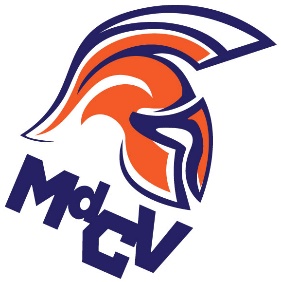 Marais des Cygnes Valley High SchoolNational Honor Society ApplicationPlease complete all sections. Do not be modest. Every bit of information can be used by the faculty council to assist with the selection process. Information MUST be legible; please type or use black or blue ink pen. If you would like this form emailed to you, please ask Mrs. McCullough.NameClubs, Teams, OrganizationsList all activities in which you have participated during high school. Include clubs, teams, musical groups, etc., and major accomplishments.Leadership PositionsList all elected or appointed leadership positions held in school, the community, or work activities. Only those positions in which you were directly responsible for directing or motivating others should be included.Community Service ActivitiesList community service activities in which you have participated and note any major accomplishment in each. List number of hours involved and date of activity.Work Experience, Recognition, and AwardsList below any job experiences, honors, or recognitions, that you have received which support your bit to be selected for membership. Work experience may be paid or volunteer.Importance To YouWrite at least a paragraph explaining what it would mean to you to be selected for membership in the National Honor Society.National Honor Society ApplicationName _____________________________________________      Date ________________ 						Clubs, Teams, and OrganizationsLeadership PositionsCommunity Service ActivitiesWork Experience, Recognition, AwardsImportant To YouWrite at least a paragraph explaining what it would mean to you to be selected for membership in the National Honor Society.I understand that completion of this form does not guarantee membership, but that I am being considered for membership in MdCV National Honor Society. I will accept the final decision of the faculty committee responsible for selecting members.____________________________________________________________________________________Student SignatureName of Club, Team, or Organization9th 10th 11th 12th AccomplishmentsName of Activity, Service, Organization9th 10th 11th 12th Position HeldCommunity Service Performed9th 10th 11th 12th Hours Job, Volunteering, Recognition, Awards9th 10th 11th 12th Hours